Информациядля участников международной научно-практической конференции: «Современные технологии возделывания сельскохозяйственных растений – взгляд в будущее»Заявка на участие в мероприятияхЗАЯВКАна участие в конференции«Современные технологии возделывания сельскохозяйственных растений – взгляд в будущее» (Большие Вяземы, 20-22 августа 2018 г.)(заполняется на каждого участника)Правила оформления статей и публикацийПРАВИЛА ОФОРМЛЕНИЯ СТАТЕЙ1. Рекомендуемый объем материалов: 5-15 страниц, включая краткую аннотацию на русском и английском языках, таблицы, рисунки и список литературы. 2. Формат файла:  MS Word 95-2003 или совместимые.3. Формат текста: А4, поля – по 2 см со всех сторон, отступ (абзац) – 1 см, шрифт Times New Roman, 14 пт. (для аннотаций и ключевых слов – 12 пт.), интервал 1.5, выравнивание по ширине (за исключением названия статьи, авторов и их аффилиации, выравниваемых по центру).4. Структура текста:ЗАГОЛОВОК печатается заглавными буквами и жирным шрифтом. Ниже через интервал– инициалы и фамилия авторов (строчными буквами). Далее через интервал – полное название организации, город и страна (строчными буквами, наклонным шрифтом). Затем ключевые слова (до 8) и аннотация (до 200 слов). Далее через интервал следует основной текст (Введение, Материалы и методы, Результаты и обсуждение, Благодарности, Список Литературы). После списка литературы размещается аннотация текста на английском языке (см. образец оформления в Прил. 3).5. Рисунки, таблицы и формулы. Рисунки, таблицы и формулы следует присылать в составе текста статьи; кроме того, рисунки необходимо приложить в виде отдельных файлов в формате jpg, tiff, pdf. Рисунки и схемы, созданные средствами Word, необходимо сгруппировать перед отправкой. Рисунки должны быть в черно-белом формате с разрешением не менее 600 dpi для линейной графики и 300 dpi для фотографий. Формулы должны быть созданы при помощи средств MS Word.6. Список литературы оформляется в алфавитном порядке с перечислением фамилий всех авторов (см. образец оформления). Ссылки в тексте должны иметь вид (Автор1, год; Автор1 и Автор2, год; Автор1 и др., год).7. Названия файлов. Пересылаемый файл с материалами для публикации должен называться по имени первого автора с указанием типа файла (текст, рисунок, согласие на публикацию в открытом доступе), например «Иванов_статья.doc» или «Иванов_рис_1.doc»При отправке материалов для публикации необходимо приложить скан письменного согласия на размещение текста статьи в открытом доступе, подписанного всеми авторами. Шаблон текста согласия размещен на странице конференции (см. также прил. 4).Статьи публикуются в авторской редакции, редколлегия оставляет за собой право исправлять грубые ошибки, опечатки и неточности. Отправляя текст статьи, автор принимает на себя обязательства в том, что текст статьи является окончательным вариантом, содержит достоверные сведения, касающиеся результатов исследования, и не требует доработок. ТРЕБОВАНИЯ К ОФОРМЛЕНИЮ ПОСТЕРОВДопустимый формат постеров: А1.Согласие на публикацию в открытой печатиСОГЛАСИЕна публикацию материалов конференции в открытом доступеНастоящим 	 авторы	статьи ________________________________________________________________(название статьи)принятой к публикации в сборнике материалов международной научно-практической конференции «Современные технологии возделывания сельскохозяйственных растений – взгляд в будущее» (место и время проведения: Большие Вяземы, 20-22 августа 2018 г.), подтверждают свое согласие на размещение полного текста данной статьи в открытом доступе в сети Интернет, в т.ч. на сайтах www.vniif.ru и www.elibrary.ru.Подписи всех авторов с указанием ФИО и места работыДатаОргкомитет научно-практической конференцииОРГКОМИТЕТмеждународной научно-практической конференции: «Современные технологии возделывания сельскохозяйственных растений – взгляд в будущее»Глинушкин Алексей Павлович, директор ФГБНУ ВНИИФ, доктор сельскохозяйственных наук – председатель;Санин Сергей Степанович, Главный научный сотрудник ФГБНУ ВНИИФ, доктор биологических наук, академик РАН, профессор;Спиридонов Юрий Яковлевич, Главный научный сотрудник ФГБНУ ВНИИФ, доктор биологических наук, академик РАН, профессор, заведующий отделом гербологии; Соколов Михаил Сергеевич, научный консультант ФГБНУ ВНИИФ, Доктор биологических наук, академик РАН;Коршунов Александр Васильевич, научный консультант ФГБНУ ВНИИФ, доктор сельскохозяйственных наук, академик РАН;Серый Федор Георгиевич, Заместитель директора ФГБНУ ВНИИФ, кандидат экономических наук;Старцев Виктор Иванович, руководитель научно-инновационного центра, доктор сельскохозяйственных наук, научный сотрудник, профессор;Щербакова Лариса Александровна, зам. директора по науке  ФГБНУ ВНИИФ, ведущий научный сотрудник, кандидат биологических наук, заведующая лабораторией патофизиологии №21;Коломиец Тамара Михайловна, заведующая отделом микологии и иммунитета ФГБНУ ВНИИФ, кандидат биологических наук, ведущий научный сотрудник;Джавахия Виталий Георгиевич, заведующий отделом №7 молекулярной биологии ФГБНУ ВНИИФ, ведущий научный сотрудник, кандидат биологических наук, старший научный сотрудник;Кузнецова Мария Алексеевна, заведующая отделом болезней картофеля и овощных культур ФГБНУ ВНИИФ, кандидат биологических наук;Темирбекова Сулухан Кудайбердиевна, заведующая лабораторией по селекции на устойчивость к абиотическим и биотическим стрессовым факторам ФГБНУ ВНИИФ, ведущий научный сотрудник, доктор биологических наук, профессор.Программа конференции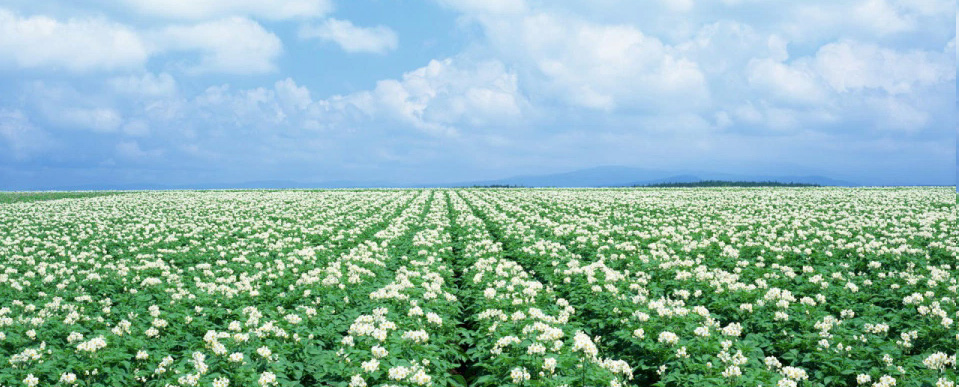 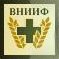 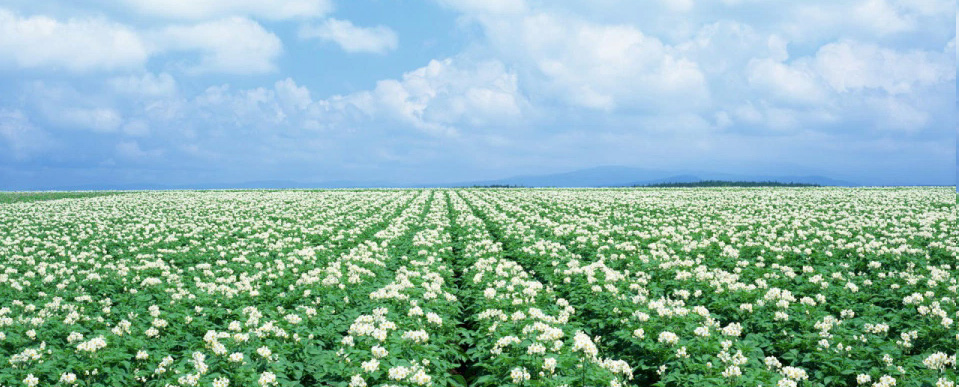 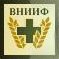 Порядок оплаты участия в конференцииУчастники конференции самостоятельно оплачивают расходы на проезд и проживание. Организационный взнос не предусмотрен.Проезд к месту проведения конференции и размещение в гостиницеПроезд: 1. Общественным транспортом - от Белорусского вокзала электропоездом до станции Голицыно, далее на автобусе № 1055 до остановки Институт и 10 минут пешком до главного корпуса института.2. На автомобиле – по Можайскому шоссе в сторону области до р.п. Большие Вяземы, левый поворот на светофоре. Проживание: 1.  Центр конгрессного туризма и отдыха «Голицыно»,  Петровское шоссе 52, Голицыно, Россия, http://golitcino.ru/, тел. +7 495 598 22992.  Вяземград, Можайское ш., 144, Большие Вязёмы, Московская обл., 143040, Телефон: 8 (495) 532-64-82Участники конференции могут также остановиться в отелях г. Одинцово и г. Москвы.  Условия отправки и размещения демонстрационных материаловСемена сортов и гетерозисных гибридов сельскохозяйственных растений следует высылать в надежной упаковке, снабженной внутренней и наружной этикетками с подробной информацией о сорте, посевных качествах семян, рекомендованной для Подмосковья технологией возделывания. В описании сорта следует указать его конкурентные преимущества и особенности возделывания. Объем семян должен соответствовать посевной норме для двух делянок, площадью 25 м2 каждая.	От одного участника принимаются не более двух сортов.Кроме того, участники могут продемонстриовать свои технологии возделывания на 1-2 сортах по той же схеме: 1 делянка 25м2 –стандарт и 1 делянка 25 м2 – рекомендуемая технология.Стоимость одного сортоопыта (2 делянки по 25 м2) – 12640 руб., в соответствии с договором. Образец договора прилагается.ОБРАЗЕЦДоговор № ----р.п. Большие Вяземы 					«---» ------- 2018 г.ФГБНУ ВНИИФ, в лице директора Глинушкина Алексея Павловича, действующего на основании Устава, именуемое в дальнейшем «Оператор выставки», с одной стороны, и _________________, в лице _______________________, действующего на основании _____________, именуемое в дальнейшем «ЭКСПОНЕНТ», с другой стороны, заключили настоящий Договор о нижеследующем:1. Предмет Договора1.1. Оператор выставки участвует в организации и проведении демонстрационных посевов в рамках международной научно-практической конференции: «Современные технологии возделывания сельскохозяйственных растений – взгляд в будущее» (далее – День поля) и предоставляет ЭКСПОНЕНТУ услуги по организации участия последнего в Дне поля, а ЭКСПОНЕНТ производит оплату согласно условиям настоящего Договора.1.2.  Даты и время проведения Дня поля:- «20» августа 2018 года с 09 часов 00 минут до 17 часов 00 минут;- «21» августа 2018 года с 09 часов 00 минут до 17 часов 00 минут;- «22» августа 2018 года с 09 часов 00 минут до 14 часов 00 минут.1.3.  Место проведения Дня поля: Московская область, Одинцовский район, р.п. Большие Вяземы.1.4. Дополнительные услуги, предоставляемые Оператором выставки ЭКСПОНЕНТУ, не входящие в предмет настоящего Договора, осуществляются Сторонами на основании дополнительного соглашения к настоящему Договору и оплачиваются отдельно. 2. Обязанности Сторон2.1. Оператор выставки обязуется:2.2.1. организовать проведение Дня поля и обеспечить участие в Дне поля ЭКСПОНЕНТА.2.2.2. принять от ЭКСПОНЕНТА семена сельскохозяйственных культур в количестве --- (----) образцов.2.2.3. обеспечить демонстрационный посев семян и уход за демонстрационными посевами культур, указанных в п. 2.2.2 Договора, своими силами или с привлечением третьих лиц, с целью их показа во время проведения Дня поля.2.2.4. включить предоставленную ЭКСПОНЕНТОМ информацию в каталог участников.2.2.5. перенести сроки проведения Дня поля или отменить его в случае возникновения препятствий, не зависящих от Оператора выставки, письменно уведомив об этом ЭКСПОНЕНТА не позднее, чем за 10 (десять) календарных дней до запланированной даты начала проведения Дня поля.В случае отмены проведения Дня поля Оператор обязуется осуществить возврат ЭКСПОНЕНТУ внесенную общую стоимость участия.2.2. ЭКСПОНЕНТ обязуется:2.2.1. принять участие в Дне поля и придерживаться утвержденного порядка проведения Дня поля.2.2.2. предоставить семена сельскохозяйственных культур в количестве --- (-----) образцов в срок не позднее «2» апреля 2018 года в ФГБНУ «ВНИИФ» по адресу: 143050, Московская область, Одинцовский район, р.п. Большие Вяземы, ул. Институт, владение 5.2.2.3. при демонстрации технологии, обеспечить её выполнение собственными силами.2.2.4. соблюдать открытость информации о используемых элементах технологии и не применять запрещенных в РФ компонентов (ГМО и т.п.).2.2.5. оплатить участие в Дне поля в соответствие со статьей 3 настоящего Договора.2.2.6. подписать акт оказания услуг по настоящему Договору в течение 5 (Пяти) рабочих дней с даты окончания Дня поля. 2.2.7. в случае отказа от участия в Дне поля направить Оператору выставки письменную заявку по адресу электронной почты vssort@mail.ru в срок до «2» апреля 2018 г. В случае уведомления Оператора выставки после «2» апреля 2018 г. внесенная общая стоимость участия возврату не подлежит и ЭКСПОНЕНТ с этим согласен.3.	Порядок оплаты 3.1.	Общая стоимость участия ЭКСПОНЕНТА в Дне поля складывается из стоимости демонстрационных посевов (п. 3.1.1 настоящего Договора) и составляет ----- руб. (------ рублей 00 копеек), включая НДС 18%.3.1.1.	Стоимость одного демонстрационного посева (одна делянка – контроль, вторая демонстрационная, площадь делянок – 25 м2 каждая) составляет 12 640,00 руб. (двенадцать тысяч шестьсот сорок рублей 00 копеек), включая НДС 18%.  По согласованию Сторон в рамках Дня поля будет представлено --- (-----) демонстрационных посевов ЭСКПОНЕНТА:один демонстрационный посев: -------, сорт --------; демонстрация сортаодин демонстрационный посев: -------, сорт --------; демонстрация сортаодин демонстрационный посев: -------, сорт --------; демонстрация технологииодин демонстрационный посев: -------, сорт --------; демонстрация технологии.Стоимость взноса за ---(-----) демонстрационных посевов составляет ----- руб. (-------рублей 00 копеек), включая НДС 18%.3.2.	ЭКСПОНЕНТ обязан произвести оплату 100% от общей стоимости участия по настоящему Договору, указанного в п. 3.1 Договора, на расчетный счет Оператора выставки в течение 10 (Десяти) банковских дней с даты заключения Сторонами настоящего Договора.   4. Срок действия Договора4.1. Настоящий Договор вступает в силу с момента его подписания Сторонами и действует до полного исполнения Сторонами принятых на себя обязательств. 5.	Ответственность сторон. Разрешение споров5.1. За неисполнение или ненадлежащее исполнение обязательств по Договору Стороны несут ответственность, предусмотренную действующим законодательством Российской Федерации. 5.2. Все споры и разногласия, которые могут возникнуть из настоящего Договора, разрешаются путем переговоров между Сторонами.В случае невозможности разрешения споров путем переговоров споры разрешаются в Арбитражном суде Московской области.6. Заключительные положения6.1. Во всем, что не урегулировано настоящим Договором, Стороны руководствуются положениями действующего законодательства Российской Федерации.6.2. Настоящий Договор может быть изменен путем заключения дополнительных соглашений. Дополнительные соглашения действительны, если они совершены в письменной форме и подписаны Сторонами.6.3. Настоящий Договор составлен в двух экземплярах, имеющих одинаковую юридическую силу, по одному экземпляру для каждой Стороны.7.	Реквизиты и подписи СторонОператор выставки:                               Экспонент: «------------»ФГБНУ «ВНИИФ» Юр. адрес: 143050,                                Юр. адрес:Московская обл., Одинцовский район, р.п. Больше Вяземы                              Почт. адрес:Почт. адрес: 143050,                              тел.: Московская обл., Одинцовский район,                              e-mail:р.п. Больше Вяземы, ул. Институт, владение 5                        ИНН/КППтел.: +8 (903) 750-53-10                          ОГРНe-mail: vssort@mail.ru                             р/сИНН/КПП                                               БИКОГРН                                                       к/ср/сБИК к/с ПОДПИСИ СТОРОН:Оператор выставки                                            Экспонент:  ________ / А.П. Глинушкин/                  ______________/__________/МП								МПФИООрганизацияДолжностьУченая степень и званиеТелефонEmailАдрес (с почтовым индексом)Тип участия (слушатель, устный или постерный доклад)Название докладаНеобходимость бронирования гостиницыУчастие в демонстрационных посевахКонференция «Современные технологии возделывания сельскохозяйственных  растений–взгляд в будущее»            (р.п.  Большие Вяземы, 20-22 августа 2018 г.)Конференция «Современные технологии возделывания сельскохозяйственных  растений–взгляд в будущее»            (р.п.  Большие Вяземы, 20-22 августа 2018 г.)20-22 августа осмотр демонстрационных посевов на территории ОПБ «Раменки»20-22 августа осмотр демонстрационных посевов на территории ОПБ «Раменки»22 августа   «Современные технологии возделывания сельскохозяйственных растений – взгляд в будущее» (Секция докладов и представления постеров)22 августа   «Современные технологии возделывания сельскохозяйственных растений – взгляд в будущее» (Секция докладов и представления постеров)08.00 – 09.00Регистрация, размещение постерных докладов 09.00 – 10.00Открытие конференции.  Приветственное слово:директора ФГБНУ  ВНИИФ, д. с-х. н. А.П. Глинушкина;Представителя Миннауки России(ФАНО России);Представителя РАН;10.00 – 11.00 Доклады участников11.00 – 11.30Награждение работников института11.30 – 12.30Кофе-брейк, постерная сессия12.30 – 14.00Отъезд участников на территорию г. Кубинка25 августа «Современные технологии возделывания сельскохозяйственных растений – взгляд в будущее» (Секция полевая)25 августа «Современные технологии возделывания сельскохозяйственных растений – взгляд в будущее» (Секция полевая)09.00 – 13.00Осмотр демонстрационных посевов, презентация агротехнологий13.00 -  14.30Перерыв на обед14.30-18.00Продолжение осмотра демонстрационных посевов 